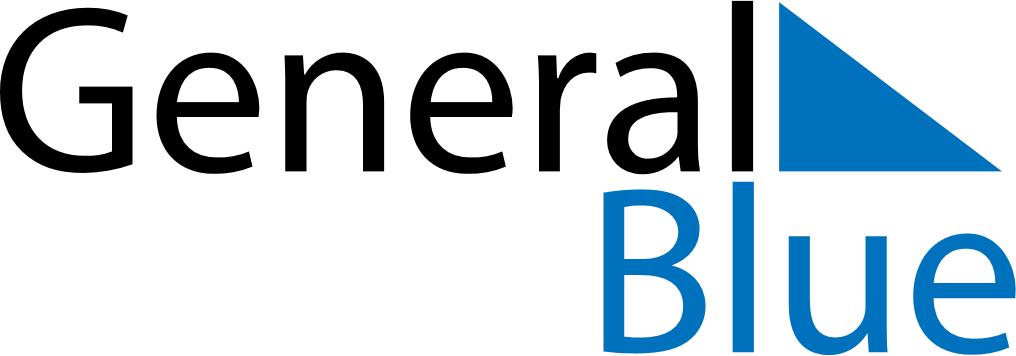 May 2026May 2026May 2026CameroonCameroonSundayMondayTuesdayWednesdayThursdayFridaySaturday12Labour Day345678910111213141516Ascension Day17181920212223National Day24252627282930Feast of the Sacrifice (Eid al-Adha)31